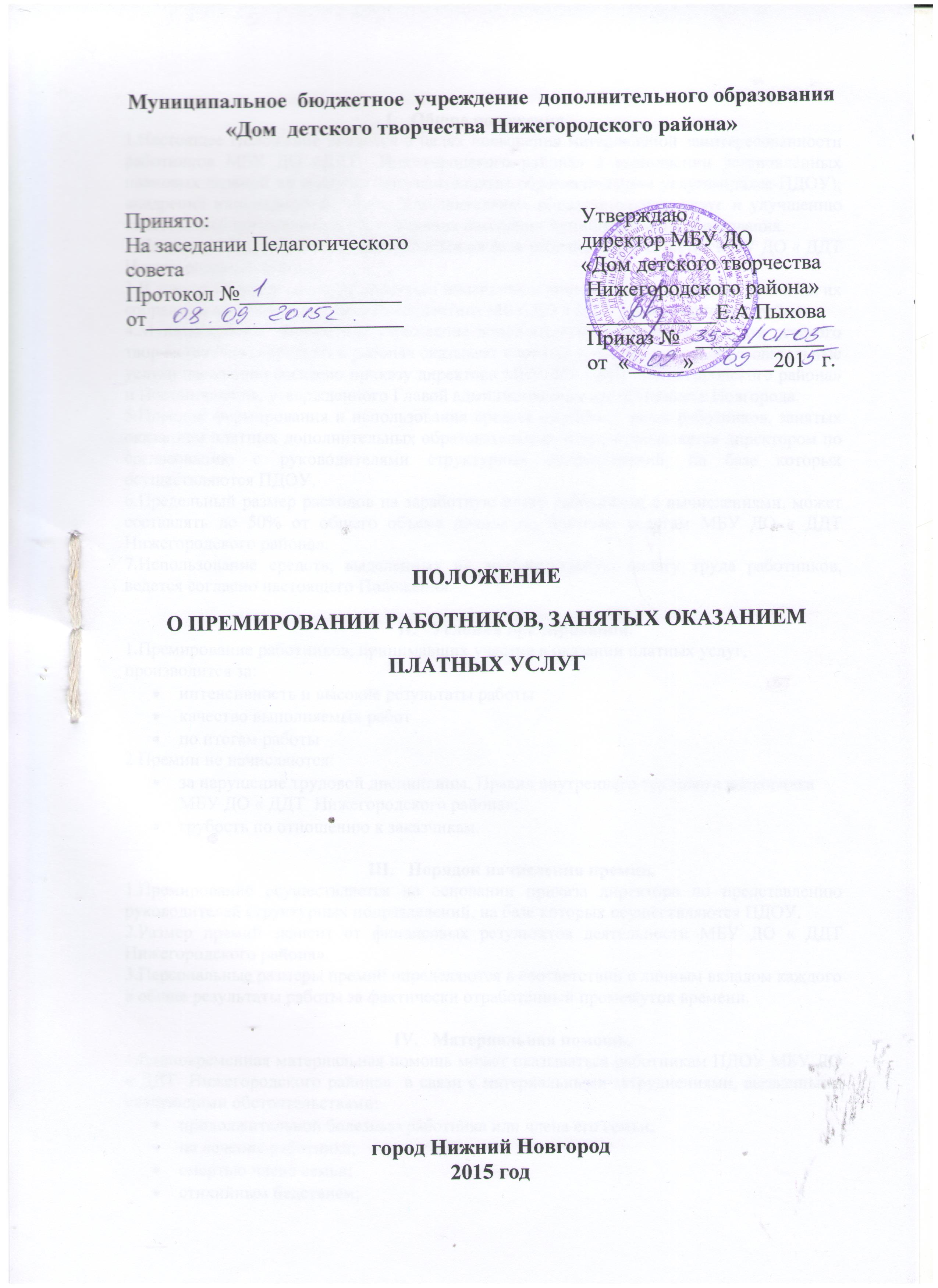 Общие положения.1.Настоящее Положение вводится в целях повышения материальной заинтересованности работников МБУ ДО «ДДТ Нижегородского района» в выполнении установленных плановых заданий по платным услугам (далее-ПУ), внедрения инновационных форм дополнительных образовательных услуг и улучшению качества информационного обслуживания населения муниципального образования.2.Настоящее Положение распространяется на всех штатных специалистов МБУ ДО « ДДТ  Нижегородского района».                                                                                     3.В данное Положение могут вноситься изменения и дополнения при условии принятия их собранием временного трудового коллектива МБУ ДО « ДДТ  Нижегородского района».4.Муниципальное  бюджетное учреждение дополнительного образования «Дом детского творчества Нижегородского района» оказывает платные услуги населению согласно приказу директора МБУ ДО « ДДТ  Нижегородского района» и Постановления, утвержденного Главой администрации города Нижнего Новгорода.      5.Порядок формирования и использования средств на оплату труда работников, занятых оказанием платных услуг, определяется директором по согласованию с руководителями структурных подразделений, на базе которых осуществляются ПУ.6.Предельный размер расходов на заработную плату работникам с вычислениями, может составлять до 50% от общего объема дохода по платным услугам МБУ ДО « ДДТ  Нижегородского района».7.Использование средств, выделенных на дополнительную оплату труда работников, ведется согласно настоящего Положения.Условия премирования.1.Премирование работников, принимавших участие в оказании платных услуг, производится за:интенсивность и высокие результаты работыкачество выполняемых работпо итогам работы2.Премии не начисляются:за нарушение трудовой дисциплины, Правил внутреннего трудового распорядка МБУ ДО « ДДТ  Нижегородского района»;грубость по отношению к заказчикам.Порядок начисления премии.1.Премирование осуществляется на основании приказа директора по представлению руководителей структурных подразделений, на базе которых осуществляются ПУ.2.Размер премий зависит от финансовых результатов деятельности МБУ ДО « ДДТ  Нижегородского района».3.Персональные размеры премий определяются в соответствии с личным вкладом каждого в общие результаты работы за фактически отработанный промежуток времени.Материальная помощь.1.Единовременная материальная помощь может оказываться работникам ПУ МБУ ДО «ДДТ Нижегородского района» в связи с материальными затруднениями, вызванными следующими обстоятельствами:продолжительной болезнью работника или члена его семьи;на лечение работника;смертью члена семьи;стихийным бедствием;другими причинами.2.Оказание материальной помощи производится на основании личного заявления работника.3.Вопрос о выплате и размере единовременной материальной помощи решается директором МБУ ДО «ДДТ Нижегородского района» по представлению руководителей структурных подразделений, на базе которых осуществляются ПУ.